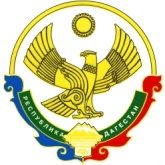 РЕСПУБЛИКА ДАГЕСТАН СОБРАНИЕ ДЕПУТАТОВ ГОРОДСКОГО ОКРУГА«ГОРОД КИЗИЛЮРТ» РЕШЕНИЕ                 Заслушав и обсудив отчет начальника межмуниципального отдела МВД     России «Кизилюртовский» Магомедова Магомеда Биакаевича «О деятельности межмуниципального отдела МВД России «Кизилюртовский» в 2020 году»,Собрание депутатов городского округа «город Кизилюрт» решает:Отчет   начальника   МО   МВД   России   «Кизилюртовский»   Магомедова М.Б. «О деятельности МО МВД России «Кизилюртовский» в 2020 году» принять к сведению.Работу  межмуниципального  отдела  МВД  России  «Кизилюртовский» за 2020 год считать удовлетворительной.               3. Отметить положительные результаты  межмуниципального отдела МВД России «Кизилюртовский» за 2020 год по противодействию преступности, охране общественного порядка, обеспечении общественной безопасности  и противодействию терроризму, экстремизму на территории городского округа.             4. В области противодействия идеологии терроризма основное внимание уделять органам исполнительной власти и местного самоуправления в проведении мероприятий, направленных на формирование неприятия идеологии терроризма в молодежной сфере, у близких родственников уничтоженных и действующих боевиков, лиц, прибывших из стран с повышенной террористической активностью, а также осужденных и отбывших наказание за совершение преступлений террористической направленности.            5. Активизировать и продолжить проведение индивидуальной профилактической работы с родственниками и членами семей нейтрализованных участников НВФ и выехавших за границу для участия в МТО, лицами, осужденными и отбывшими наказание за совершение преступлений террористической направленности и прибывшими к местам постоянного проживания.           6.  Осуществлять дополнительные меры, направленные на недопущение формирования пособнической базы бандподполья.           7. Обеспечить индивидуальный подход в профилактической работе с лицами, подверженными воздействию идеологии терроризма, а также подпавшими под ее влияние, с привлечением общественных и религиозных организаций.          8. Шире использовать деятельность УУП на административных участках, обеспечить их на закрепленных участках служебными кабинетами и участковыми пунктами полиции.          9. Продолжить практику проведения отчета УУП МО МВД России «Кизилюртовский» перед населением о проделанной работе в оперативно-служебной деятельности.           Считать приоритетными направлениями деятельности в работе МО МВД России «Кизилюртовский»:          - борьба с идеологией экстремизма и терроризма;          - профилактика правонарушений и преступлений;          - выявление причин и условий, способствующих совершению преступлений, их устранение;          - раскрытие тяжких и особо тяжких преступлений;          - выявление преступлений по незаконному обороту наркотических средств и психотропных веществ;          - изъятие из незаконного оборота у населения огнестрельного оружия и боеприпасов.            10. В целях улучшения взаимодействия с органами местного самоуправления, общественными организациями, религиозными объединениями и средствами массовой информации рекомендовать межмуниципальному отделу МВД России «Кизилюртовский»	регулярно информировать администрацию городского округа, граждан о своей деятельности через средства массовой информации, информационно - телекоммуникационную сеть Интернет, а также путем отчетов должностных лиц (не реже одного раза в год) перед  Собранием депутатов городского округа и перед гражданами;            11. Депутатам Собрания депутатов городского округа совместно с администрацией городского округа «город Кизилюрт»  регулярно обсуждать на заседаниях профильных комиссий вопросы, касающиеся обеспечения безопасности и охраны общественного порядка.             12. Администрации городского округа «город Кизилюрт» совместно с МО МВД России «Кизилюртовский»:           - совместно с соответствующими профильными комиссиями, отделом внутренних дел, другими правоохранительными органами, общественными организациями и религиозными объединениями обеспечить необходимую работу по соблюдению законодательства в вопросах борьбы с проявлениями терроризма и религиозного экстремизма, усилить взаимодействие с религиозными, общественными и молодежными организациями;           - активизировать деятельность народных дружин, других общественных формирований правоохранительной направленности, разработать и утвердить нормативные правовые акты органов местного самоуправления по стимулированию деятельности граждан, оказывающих помощь отделу внутренних дел в вопросах предупреждения и раскрытия преступлений, активно участвующих в различных общественных формированиях, правоохранительной деятельности;              13. Комиссии по делам несовершеннолетних и защите их прав при администрации городского округа совместно с отделом по делам несовершеннолетних МО МВД России «Кизилюртовский» совершенствовать свою деятельность по профилактике правонарушений среди несовершеннолетних, систематически организовать встречи, выступления в образовательных учреждениях, в трудовых коллективах, по месту жительства несовершеннолетних. Активно заниматься ранним выявлением трудных подростков, семей группы риска, организовать с ними профилактическую работу по предупреждению безнадзорности и преступности среди несовершеннолетних.            14.  Настоящее решение с отчетом опубликовать в газете «Кизилюртовские вести» и разместить на официальном сайте городского округа «город Кизилюрт».   15. Копию решения направить в МВД  по Республике Дагестан.     16.  Данное решение вступает в силу со дня его принятия. Контроль исполнения настоящего решения оставляю за собой.                    ПРЕДСЕДАТЕЛЬ             СОБРАНИЯ ДЕПУТАТОВ                                                            М. П.УЦУМИЕВ       № 25-01/06                      04 февраля 2021 года                                                                 г. КизилюртОб отчете начальника МО МВД  России «Кизилюртовский»Магомедова М.Б. «О деятельности межмуниципального отделаМВД России «Кизилюртовский» в 2020 году»                                                                 г. КизилюртОб отчете начальника МО МВД  России «Кизилюртовский»Магомедова М.Б. «О деятельности межмуниципального отделаМВД России «Кизилюртовский» в 2020 году»                                                                 г. КизилюртОб отчете начальника МО МВД  России «Кизилюртовский»Магомедова М.Б. «О деятельности межмуниципального отделаМВД России «Кизилюртовский» в 2020 году»